Inschrijfformulier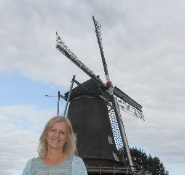 Afscheidssymposium Mariska Kletter:  “Morgen wordt alles anders”17 september 2021(Schouwburg Lochem)		 dhr./ mevr. * 	(* Graag aangeven wat van toepassing is) 
Voornaam:		Initialen:				Achternaam:	Werkadres:	Postcode/plaats:	 Neuroloog* /  arts-assistent * /  Medisch Specialist*, welke?:  
 (huis-)arts* /  anders*, nml.    Emailadres	  (De factuur voor uw administratie ontvangt u per email)Bijzonderheden	Wilt u tijdens de receptie iets zeggen?  Nee / Ja*, ik heb ongeveer  minuten nodig.Evt. uw telefoonnummer om uw praatje af te stemmen:	Eénmalige machtigingBedrijf:	iMeeduAdres:	Oude Wetering 27Postcode:	8043 MV 	Plaats: Zwolle		Land: NederlandIncassant ID:	NL54ZZZ650555510001Kenmerk machtiging:	20210917-		( hier uw BIG-nummer a.u.b.) Reden betaling:	Inschrijfgeld Morgen wordt alles anders – symposium d.d. 17 september 2021===================================================================Door ondertekening van dit formulier geeft u toestemming aan iMeedu om een éénmalige incasso-opdracht te sturen naar uw bank om het bedrag van  € 250,- (Neuroloog/ Medisch Specialist) * ,  € 150,- (arts-assistent / (huis-)arts) * of  € 75,-  * (overig) van uw rekening af te schrijven en aan uw bank om éénmalig het bedrag van  € 250,-  ,  € 150,-   of  € 75,-  * van uw rekening af te schrijven overeenkomstig de opdracht van iMeedu. Als u het niet eens bent met deze afschrijving kunt u deze laten terugboeken. Neem hiervoor binnen 8 weken na afschrijving contact op met uw bank. Vraag uw bank naar de voorwaarden.=================================================================== Uw bankrekeninggegevens:Tenaamstelling:			Plaats:		 			IBAN:				Datum:		 			
Handtekening of uw naam:	 
Wilt u a.u.b. dit formulier vóór 16 augustus 2021 (volledig ingevuld) insturen naar: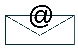 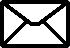 iMeedu						martinzwart@imeedu.nlOude Wetering 27					(mag ook als goed leesbare foto of scan)8043 MV ZwolleAnnulerings- en betalingsvoorwaarden:  Het verschuldigde bedrag wordt rond 10 september 2021 automatisch geïncasseerd. Bij annulering na 10 september 2021 behoud iMeedu het recht om 100% van de cursusprijs in rekening te brengen. Met uw inschrijving gaat u akkoord met deze voorwaarden.